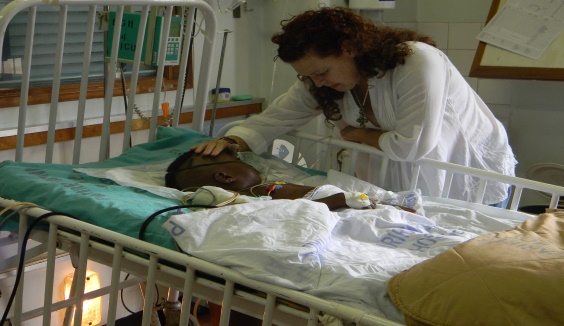 Andrea Whatman-founder of Kidzcan with a patient at A4 Ward Parirenyatwa Hospital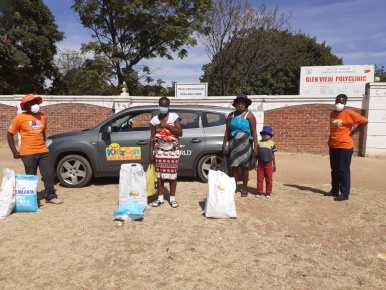 Covid-19food hamper distribution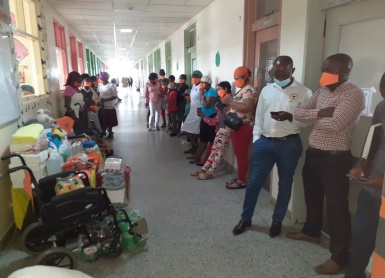 Covid-19 Mpilo ward donation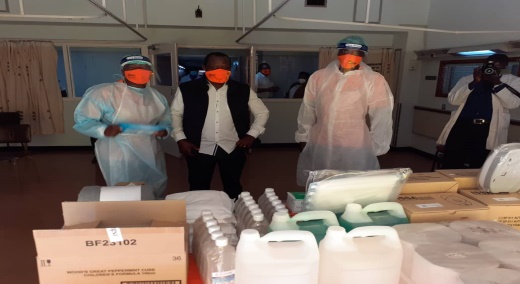 Ward covid-19 donation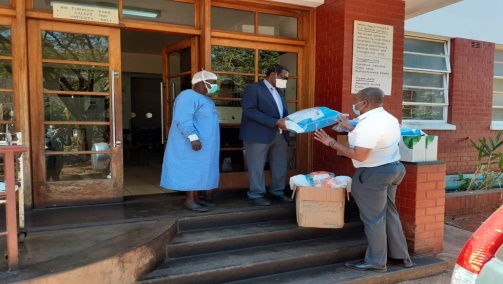 SKH Covid-19 donation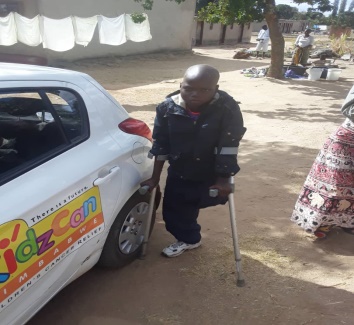 Patient transport assistance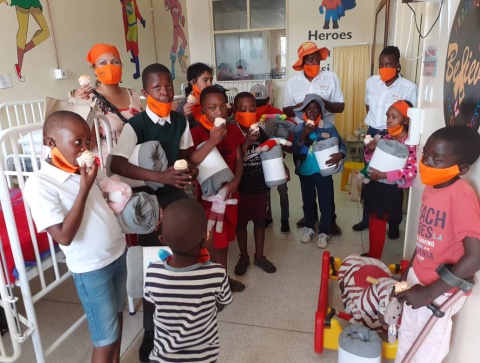 Sanitisation ward project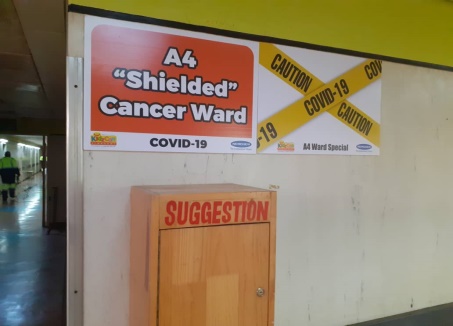 Sanitisation ward project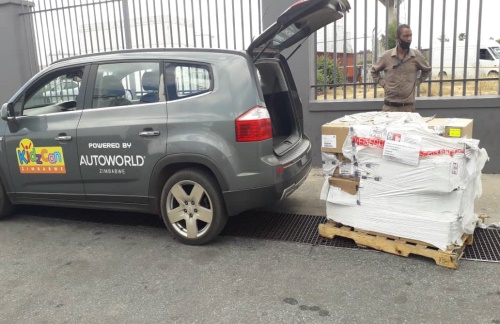 Procurement of chemotherapy drugs